No:		7/2017Date:		26th February, 2017To:		All Zone 5 ClubsFrom:		Zone 5 Match CommitteeRe:		Wet weather notification for PennantsThe 1900 number is no longer available for use in Zone 5. The procedure for notifying all clubs that greens are closed due to wet weather is as follows:If the weather is inclement all host clubs must have an official at the club between 10.30am and 11am on the morning of the scheduled match.Club officials must contact the Zone Match Chairman (0429 422 206) with a final decision by not later than 11am on the morning of the scheduled match and inform him as to whether the greens are open or closed.All clubs should instruct their members to contact their OWN club to find out whether matches are on or not and not to ring the host venue.The ZMC Chairman will post the names of all host venues and whether they are open or closed on the Zone Facebook page (Zone 5 BA Bulletin Board) and the Zone web site (www.zone5bowlingassociation.org.au) by 11.15am on the morning of the scheduled matches.If you require any further information please do not hesitate to contact meCol CrossinghamChairman, ZMC0429 422 206MATCH COMMITTEE MEMO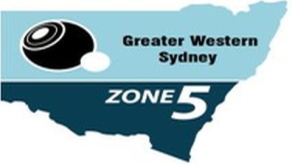 Web: zone5bowlingassociation.org.auEmail: zone5match@gmail.com